If you’re happy and you know it – guitar chords                  G          /                G            /             D(7)         /      D(7)If you're happy and you know it, clap your hands. Clap, Clap.  /             D(7)      /            D(7)           /                G           /       GIf you're happy and you know it clap your hands. Clap, Clap. /                 C         /               C            /                G        /              G    If you're happy and you know it, then you really ought to show it  /             D(7)      /               D(7)     /                 G            /        G       /If you're happy and you know it clap your hands. Clap, Clap.NOTES:This song is in 6/8 or ‘march’ time, which means a strong beat followed a weaker beat in each ‘bar’ or ‘measure’ – Count ‘ 1 – 2 – 1 – 2 ‘ as you play. (In fact, it is 1-2-3-4-5-6  … but you only really feel the 1 and 4!)The chord name is placed on the first beat each time, followed by a stroke to indicate your strum. (The chord names and strums have been carefully placed above the appropriate syllables in the song.)To start the song, strum the ‘G’ chord and then pluck the 4th (open D) string to get your starting note.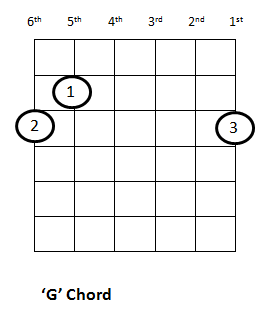 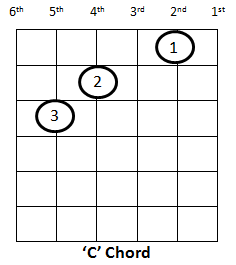 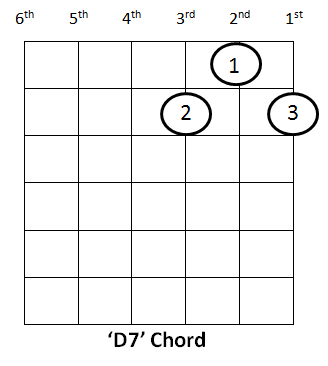 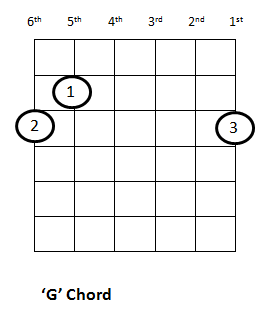 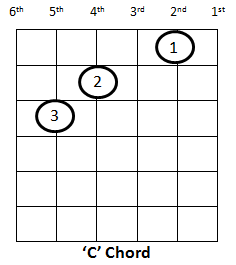 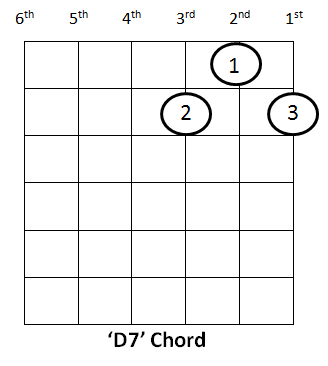 